Welcome to Zion!
Guests please record your attendance on a pink pad in the pew rack and let us know how we can be of service to you.  Holy Communion at ZionThe Lord’s Supper is celebrated at this congregation as Jesus has given it. As he says, our Lord gives into our mouths not only bread and wine but his very body and blood to eat and to drink for the forgiveness of sins and to strengthen our union with him and with one another. Our Lord invites to his table those who trust his words, repent of all sin, and set aside any refusal to forgive and love as he forgives and loves us, that they may show forth his death until he comes.Because those who eat and drink our Lord’s body and blood unworthily do so to their great harm and because Holy Communion is a confession of the faith which is confessed at this altar, any who are not yet instructed, in doubt, or who hold a confession differing from that of this congregation and The Lutheran Church—Missouri Synod, and yet desire to receive the sacrament, are asked first to speak with our pastor.  He is happy to visit with you about the Christian faith and how to receive the Lord’s Supper for your good and for the good of others.  All communicants need to register in the narthex prior to the service.In Repentance We Are Alert to the Coming of ChristThe signs of the end are all around us, constant reminders that “heaven and earth will pass away.” But all of these signs are centered in the cross of Christ, whereby He has conquered sin and death, that we might be raised with Him in righteousness through His Word of the Gospel, which “will not pass away” (Mark 13:31). He is “the firstborn of the dead,” who in His great love “has freed us from our sins by his blood” (Rev. 1:5). His salvation is certain because “his dominion is an everlasting dominion” and His kingdom “shall not be destroyed” (Dan. 7:14). For this purpose He came into the world, to reign in love through His voice of the Gospel, which is the truth (John 18:37). So is the righteousness of Christ “a light to the peoples,” which “will never be dismayed” because it is the justice of His cross and resurrection (Is. 51:4–6). As He “is able to keep you from stumbling and to present you blameless before the presence of his glory,” so wait upon “the mercy of our Lord Jesus Christ that leads to eternal life” (Jude 20–24).In Our PrayersMembers of Zion:Family and Friends of Zion Members:ZIONLUTHERANCHURCH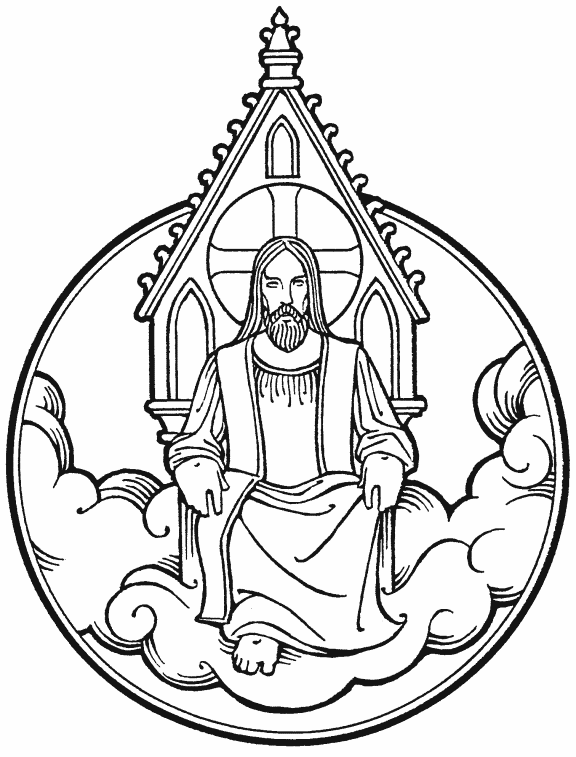 KEARNEY, NEBRASKAMarc & Lyn HoffmanAwaiting AdoptionTracy Schake and Chelsea HerreraExpectant mothersJudy AhrensHealingVaughn AlbrechtHealingDiane AltwineHealingVivian AxmannHealingElaine BussHealingLyle ColsdenHospitalizedVera EhrlichNursing HomePat FlodineHealingVi FoxHealingValarie GantHealingRamona GauntHealingVerleen GentrySurgeryMorris HilgenkampGood Samaritan Society, AlmaErv KelleyHealingSharon KreutzerHealingCharlie MarienauHealingTravis McKillopHealingLavonne PetersonHealingHulda SmithHealingGretchen TrampeHealingLewie WestmanHealingDean & Chris BeeBee(Valarie Gant’s Granddaughter and husband)Dean & Chris BeeBee(Valarie Gant’s Granddaughter and husband)Dean & Chris BeeBee(Valarie Gant’s Granddaughter and husband)Dean & Chris BeeBee(Valarie Gant’s Granddaughter and husband)Dean & Chris BeeBee(Valarie Gant’s Granddaughter and husband)Dean & Chris BeeBee(Valarie Gant’s Granddaughter and husband)Dean & Chris BeeBee(Valarie Gant’s Granddaughter and husband)Dean & Chris BeeBee(Valarie Gant’s Granddaughter and husband)Dean & Chris BeeBee(Valarie Gant’s Granddaughter and husband)Dean & Chris BeeBee(Valarie Gant’s Granddaughter and husband)Dean & Chris BeeBee(Valarie Gant’s Granddaughter and husband)HealingDawson Caveness (Helmbrecht’s friend)Dawson Caveness (Helmbrecht’s friend)Dawson Caveness (Helmbrecht’s friend)Dawson Caveness (Helmbrecht’s friend)Dawson Caveness (Helmbrecht’s friend)Dawson Caveness (Helmbrecht’s friend)Dawson Caveness (Helmbrecht’s friend)Dawson Caveness (Helmbrecht’s friend)Dawson Caveness (Helmbrecht’s friend)Dawson Caveness (Helmbrecht’s friend)Dawson Caveness (Helmbrecht’s friend)HealingSophie Eldhart (Marion Richmond’s mother)Sophie Eldhart (Marion Richmond’s mother)Sophie Eldhart (Marion Richmond’s mother)Sophie Eldhart (Marion Richmond’s mother)Sophie Eldhart (Marion Richmond’s mother)Sophie Eldhart (Marion Richmond’s mother)Sophie Eldhart (Marion Richmond’s mother)Sophie Eldhart (Marion Richmond’s mother)Sophie Eldhart (Marion Richmond’s mother)Sophie Eldhart (Marion Richmond’s mother)Sophie Eldhart (Marion Richmond’s mother)Pain managementPatty Ellis (Fran Junge’s sister)Patty Ellis (Fran Junge’s sister)Patty Ellis (Fran Junge’s sister)Patty Ellis (Fran Junge’s sister)Patty Ellis (Fran Junge’s sister)Patty Ellis (Fran Junge’s sister)Patty Ellis (Fran Junge’s sister)Patty Ellis (Fran Junge’s sister)Patty Ellis (Fran Junge’s sister)Patty Ellis (Fran Junge’s sister)Patty Ellis (Fran Junge’s sister)ChemoKen Erickson (Friend of Richmond’s and Florang’s)Ken Erickson (Friend of Richmond’s and Florang’s)Ken Erickson (Friend of Richmond’s and Florang’s)Ken Erickson (Friend of Richmond’s and Florang’s)Ken Erickson (Friend of Richmond’s and Florang’s)Ken Erickson (Friend of Richmond’s and Florang’s)Ken Erickson (Friend of Richmond’s and Florang’s)Ken Erickson (Friend of Richmond’s and Florang’s)Ken Erickson (Friend of Richmond’s and Florang’s)Ken Erickson (Friend of Richmond’s and Florang’s)Ken Erickson (Friend of Richmond’s and Florang’s)CancerMarcella Esslinger (Marilyn Fuqua’s sister)Marcella Esslinger (Marilyn Fuqua’s sister)Marcella Esslinger (Marilyn Fuqua’s sister)Marcella Esslinger (Marilyn Fuqua’s sister)Marcella Esslinger (Marilyn Fuqua’s sister)Marcella Esslinger (Marilyn Fuqua’s sister)Marcella Esslinger (Marilyn Fuqua’s sister)Marcella Esslinger (Marilyn Fuqua’s sister)Marcella Esslinger (Marilyn Fuqua’s sister)Marcella Esslinger (Marilyn Fuqua’s sister)Marcella Esslinger (Marilyn Fuqua’s sister)CancerJeweldine Gaibler (Joyce Hartman’s mother)Jeweldine Gaibler (Joyce Hartman’s mother)Jeweldine Gaibler (Joyce Hartman’s mother)Jeweldine Gaibler (Joyce Hartman’s mother)Jeweldine Gaibler (Joyce Hartman’s mother)Jeweldine Gaibler (Joyce Hartman’s mother)Jeweldine Gaibler (Joyce Hartman’s mother)Jeweldine Gaibler (Joyce Hartman’s mother)Jeweldine Gaibler (Joyce Hartman’s mother)Jeweldine Gaibler (Joyce Hartman’s mother)Jeweldine Gaibler (Joyce Hartman’s mother)HealingPaul Graham ( Michelle Clark’s father)Paul Graham ( Michelle Clark’s father)Paul Graham ( Michelle Clark’s father)Paul Graham ( Michelle Clark’s father)Paul Graham ( Michelle Clark’s father)Paul Graham ( Michelle Clark’s father)Paul Graham ( Michelle Clark’s father)Paul Graham ( Michelle Clark’s father)Paul Graham ( Michelle Clark’s father)Paul Graham ( Michelle Clark’s father)Paul Graham ( Michelle Clark’s father)HealingDorothy Helmbrecht (Don Helmbrecht’s mother)Dorothy Helmbrecht (Don Helmbrecht’s mother)Dorothy Helmbrecht (Don Helmbrecht’s mother)Dorothy Helmbrecht (Don Helmbrecht’s mother)Dorothy Helmbrecht (Don Helmbrecht’s mother)Dorothy Helmbrecht (Don Helmbrecht’s mother)Dorothy Helmbrecht (Don Helmbrecht’s mother)Dorothy Helmbrecht (Don Helmbrecht’s mother)Dorothy Helmbrecht (Don Helmbrecht’s mother)Dorothy Helmbrecht (Don Helmbrecht’s mother)Dorothy Helmbrecht (Don Helmbrecht’s mother)HealingElizabeth Hinrichs (Adam & Jami Helmbrecht’s friend)Elizabeth Hinrichs (Adam & Jami Helmbrecht’s friend)Elizabeth Hinrichs (Adam & Jami Helmbrecht’s friend)Elizabeth Hinrichs (Adam & Jami Helmbrecht’s friend)Elizabeth Hinrichs (Adam & Jami Helmbrecht’s friend)Elizabeth Hinrichs (Adam & Jami Helmbrecht’s friend)Elizabeth Hinrichs (Adam & Jami Helmbrecht’s friend)Elizabeth Hinrichs (Adam & Jami Helmbrecht’s friend)Elizabeth Hinrichs (Adam & Jami Helmbrecht’s friend)Elizabeth Hinrichs (Adam & Jami Helmbrecht’s friend)Elizabeth Hinrichs (Adam & Jami Helmbrecht’s friend)HealingRoger Hoffman (Marc’s father)Roger Hoffman (Marc’s father)Roger Hoffman (Marc’s father)Roger Hoffman (Marc’s father)Roger Hoffman (Marc’s father)Roger Hoffman (Marc’s father)Roger Hoffman (Marc’s father)Roger Hoffman (Marc’s father)Roger Hoffman (Marc’s father)Roger Hoffman (Marc’s father)Roger Hoffman (Marc’s father)HealingJerry Martensn (Anna Martenson’s son)Jerry Martensn (Anna Martenson’s son)Jerry Martensn (Anna Martenson’s son)Jerry Martensn (Anna Martenson’s son)Jerry Martensn (Anna Martenson’s son)Jerry Martensn (Anna Martenson’s son)Jerry Martensn (Anna Martenson’s son)Jerry Martensn (Anna Martenson’s son)Jerry Martensn (Anna Martenson’s son)Jerry Martensn (Anna Martenson’s son)Jerry Martensn (Anna Martenson’s son)CancerHans McGraw (Michelle Millsap’s friend) Hans McGraw (Michelle Millsap’s friend) Hans McGraw (Michelle Millsap’s friend) Hans McGraw (Michelle Millsap’s friend) Hans McGraw (Michelle Millsap’s friend) Hans McGraw (Michelle Millsap’s friend) Hans McGraw (Michelle Millsap’s friend) Hans McGraw (Michelle Millsap’s friend) Hans McGraw (Michelle Millsap’s friend) Hans McGraw (Michelle Millsap’s friend) Hans McGraw (Michelle Millsap’s friend) HealingKari McIntosh (Friend of Michelle Millsaps)Kari McIntosh (Friend of Michelle Millsaps)Kari McIntosh (Friend of Michelle Millsaps)Kari McIntosh (Friend of Michelle Millsaps)Kari McIntosh (Friend of Michelle Millsaps)Kari McIntosh (Friend of Michelle Millsaps)Kari McIntosh (Friend of Michelle Millsaps)Kari McIntosh (Friend of Michelle Millsaps)Kari McIntosh (Friend of Michelle Millsaps)Kari McIntosh (Friend of Michelle Millsaps)Kari McIntosh (Friend of Michelle Millsaps)CancerLarry Mustard (Betty’s Son)Larry Mustard (Betty’s Son)Larry Mustard (Betty’s Son)Larry Mustard (Betty’s Son)Larry Mustard (Betty’s Son)Larry Mustard (Betty’s Son)Larry Mustard (Betty’s Son)Larry Mustard (Betty’s Son)Larry Mustard (Betty’s Son)Larry Mustard (Betty’s Son)Larry Mustard (Betty’s Son)Surgery/HealingDeanne North (Michelle Millsap’s mother)Deanne North (Michelle Millsap’s mother)Deanne North (Michelle Millsap’s mother)Deanne North (Michelle Millsap’s mother)Deanne North (Michelle Millsap’s mother)Deanne North (Michelle Millsap’s mother)Deanne North (Michelle Millsap’s mother)Deanne North (Michelle Millsap’s mother)Deanne North (Michelle Millsap’s mother)Deanne North (Michelle Millsap’s mother)Deanne North (Michelle Millsap’s mother)HealingDon Purvis (Katie Nuttelman’s friend’s father)Don Purvis (Katie Nuttelman’s friend’s father)Don Purvis (Katie Nuttelman’s friend’s father)Don Purvis (Katie Nuttelman’s friend’s father)Don Purvis (Katie Nuttelman’s friend’s father)Don Purvis (Katie Nuttelman’s friend’s father)Don Purvis (Katie Nuttelman’s friend’s father)Don Purvis (Katie Nuttelman’s friend’s father)Don Purvis (Katie Nuttelman’s friend’s father)Don Purvis (Katie Nuttelman’s friend’s father)Don Purvis (Katie Nuttelman’s friend’s father)HealingDonna Peterson ( Lavonne Peterson’s cousin)Donna Peterson ( Lavonne Peterson’s cousin)Donna Peterson ( Lavonne Peterson’s cousin)Donna Peterson ( Lavonne Peterson’s cousin)Donna Peterson ( Lavonne Peterson’s cousin)Donna Peterson ( Lavonne Peterson’s cousin)Donna Peterson ( Lavonne Peterson’s cousin)Donna Peterson ( Lavonne Peterson’s cousin)Donna Peterson ( Lavonne Peterson’s cousin)Donna Peterson ( Lavonne Peterson’s cousin)Donna Peterson ( Lavonne Peterson’s cousin)CancerFloyd Stutzman (Friend of Bruce & Joni Brooks)Floyd Stutzman (Friend of Bruce & Joni Brooks)Floyd Stutzman (Friend of Bruce & Joni Brooks)Floyd Stutzman (Friend of Bruce & Joni Brooks)Floyd Stutzman (Friend of Bruce & Joni Brooks)Floyd Stutzman (Friend of Bruce & Joni Brooks)Floyd Stutzman (Friend of Bruce & Joni Brooks)Floyd Stutzman (Friend of Bruce & Joni Brooks)Floyd Stutzman (Friend of Bruce & Joni Brooks)Floyd Stutzman (Friend of Bruce & Joni Brooks)Floyd Stutzman (Friend of Bruce & Joni Brooks)HealingRev. James, Rev. Trump, Kristen MatasovskyRev. James, Rev. Trump, Kristen MatasovskyRev. James, Rev. Trump, Kristen MatasovskyRev. James, Rev. Trump, Kristen MatasovskyRev. James, Rev. Trump, Kristen MatasovskyRev. James, Rev. Trump, Kristen MatasovskyRev. James, Rev. Trump, Kristen MatasovskyRev. James, Rev. Trump, Kristen MatasovskyRev. James, Rev. Trump, Kristen MatasovskyRev. James, Rev. Trump, Kristen MatasovskyRev. James, Rev. Trump, Kristen MatasovskyMissionariesKyle Melroy, John Christensen, Cole & Trent MacKleyKyle Melroy, John Christensen, Cole & Trent MacKleyKyle Melroy, John Christensen, Cole & Trent MacKleyKyle Melroy, John Christensen, Cole & Trent MacKleyKyle Melroy, John Christensen, Cole & Trent MacKleyKyle Melroy, John Christensen, Cole & Trent MacKleyKyle Melroy, John Christensen, Cole & Trent MacKleyKyle Melroy, John Christensen, Cole & Trent MacKleyKyle Melroy, John Christensen, Cole & Trent MacKleyKyle Melroy, John Christensen, Cole & Trent MacKleyKyle Melroy, John Christensen, Cole & Trent MacKleyMilitaryDivine Service ThreeDivine Service ThreeDivine Service ThreeDivine Service ThreeDivine Service ThreeDivine Service ThreeDivine Service ThreeDivine Service ThreeDivine Service ThreeWelcome & AnnouncementsWelcome & AnnouncementsWelcome & AnnouncementsWelcome & AnnouncementsWelcome & AnnouncementsWelcome & AnnouncementsWelcome & AnnouncementsWelcome & AnnouncementsPreparationPreparationPreparationPreparationPreparationPreparationPreparationPreparationPreparationOpening HymnOpening HymnOpening HymnOpening Hymn#516#516#516#516#516Confession & AbsolutionConfession & AbsolutionConfession & AbsolutionConfession & AbsolutionConfession & AbsolutionConfession & AbsolutionConfession & Absolutionp. 184p. 184Service of the WordService of the WordService of the WordService of the WordService of the WordService of the WordService of the WordService of the WordService of the WordIntroitIntroitIntroitIntroitBulletin InsertBulletin InsertBulletin InsertBulletin InsertBulletin InsertKyrieKyrieKyrieKyriep. 186p. 186p. 186p. 186p. 186Hymn of PraiseHymn of PraiseHymn of PraiseHymn of Praisep. 187p. 187p. 187p. 187p. 187SalutationSalutationSalutationSalutationp. 189p. 189p. 189p. 189p. 189Collect of the DayCollect of the DayCollect of the DayCollect of the DayBulletin InsertBulletin InsertBulletin InsertBulletin InsertBulletin InsertResponseResponseResponseResponsep. 189p. 189p. 189p. 189p. 189First ReadingFirst ReadingIsaiah 51:4-6Isaiah 51:4-6Isaiah 51:4-6Isaiah 51:4-6Isaiah 51:4-6Isaiah 51:4-6Isaiah 51:4-6Gradual	Gradual	Gradual	Gradual	Bulletin InsertBulletin InsertBulletin InsertBulletin InsertBulletin InsertEpistle Jude 20-25Jude 20-25Jude 20-25Jude 20-25Jude 20-25Jude 20-25Jude 20-25Jude 20-25Alleluia and VerseAlleluia and VerseAlleluia and VerseAlleluia and Versep. 190p. 190p. 190p. 190p. 190Holy GospelGospel ResponseHoly GospelGospel ResponseHoly GospelGospel ResponseMark 13:24-37p. 191Mark 13:24-37p. 191Mark 13:24-37p. 191Mark 13:24-37p. 191Mark 13:24-37p. 191Mark 13:24-37p. 191Nicene CreedNicene CreedNicene CreedNicene Creedp.184p.184p.184p.184p.184Hymn of the DayHymn of the DayHymn of the DayHymn of the Day#336#336#336#336#336SermonSermonSermonSermonOffertoryOffertoryOffertoryOffertoryp.192p.192p.192p.192p.192Prayer of the Church Prayer of the Church Prayer of the Church Prayer of the Church Prayer of the Church p. 193p. 193p. 193p. 193Sharing of the PeaceSharing of the PeaceSharing of the PeaceSharing of the PeaceSharing of the PeaceGathering of the OfferingGathering of the OfferingGathering of the OfferingGathering of the OfferingGathering of the OfferingGathering of the OfferingGathering of the OfferingGathering of the OfferingGathering of the OfferingService of the SacramentService of the SacramentService of the SacramentService of the SacramentService of the SacramentService of the SacramentService of the SacramentService of the SacramentService of the SacramentPrefacePrefacePrefacePrefacePrefacep. 194p. 194p. 194p. 194SanctusSanctusSanctusSanctusSanctusp. 195p. 195p. 195p. 195Lord’s PrayerLord’s PrayerLord’s PrayerLord’s PrayerLord’s Prayerp. 196p. 196p. 196p. 196Words of Our LordWords of Our LordWords of Our LordWords of Our LordWords of Our Lordp. 197p. 197p. 197p. 197Pax DominiPax DominiPax DominiPax DominiPax Dominip. 197p. 197p. 197p. 197Agnus DeiAgnus DeiAgnus DeiAgnus DeiAgnus Deip. 198p. 198p. 198p. 198DistributionDistributionDistributionDistributionDistribution#525, #697, #578, #798#525, #697, #578, #798#525, #697, #578, #798#525, #697, #578, #798#525, #697, #578, #798#525, #697, #578, #798#525, #697, #578, #798#525, #697, #578, #798#525, #697, #578, #798Post Communion CanticlePost Communion CanticlePost Communion CanticlePost Communion CanticlePost Communion CanticlePost Communion Canticlep. 199-200p. 199-200p. 199-200Post Communion CollectPost Communion CollectPost Communion CollectPost Communion CollectPost Communion CollectPost Communion CollectPost Communion Collectp. 201p. 201Salutation and BenedicamusSalutation and BenedicamusSalutation and BenedicamusSalutation and BenedicamusSalutation and Benedicamusp. 201p. 201p. 201p. 201BenedictionBenedictionBenedictionBenedictionBenedictionp. 202p. 202p. 202p. 202Recessional HymnRecessional HymnRecessional HymnRecessional HymnRecessional Hymn#680#680#680#680Sun11/229:00a10:15a10:15a10:15aBirthdaysDivine ServiceSunday SchoolBible StudyVoters MeetingRichard CrowMon11/23BirthdaysRiley ChristiansenTues11/2410:15a2:15p7:00p7:00pBirthdaysThank You God PartyThank You God PartyL.L.LSunday School TeacherChristopher CrowTodd WillersWed11/257:00pBirthdaysNo SchoolThanksgiving Eve ServiceJade FlorangThurs11/26BirthdaysOffice ClosedThanksgivingDwight FarmerSawyer JagelsFri11/27BirthdaysOffice Closed---Sat11/285:00pBirthdaysDivine Service---Sun11/299:00a10:15a10:15aBirthdaysDivine ServiceSunday SchoolBible StudyChris Hoehner